РазработчикРецензент1. ПАСПОРТ РАБОЧЕЙ ПРОГРАММЫ УЧЕБНОЙ ДИСЦИПЛИНЫ«Математика и информатика. Математика»1.1. Область применения примерной программыРабочая программа учебной дисциплины «Математика и информатика. Математика» направлена на реализацию федерального государственного образовательного стандарта среднего (полного) общего образования (базовый уровень в составе профильных учебных дисциплин) в пределах основной профессиональной образовательной программы среднего профессионального образования, формируемой на основе федерального государственного образовательного стандарта среднего профессионального образования по специальностям СПО 51.02.01 «Народно-художественное творчество».1.2. Место учебной дисциплины в структуре основной профессиональной образовательной программы:Данная учебная дисциплина ОД. 01.03 входит в общеобразовательный учебный цикл в составе учебных дисциплин. 1.3. Цели и задачи учебной дисциплины – требования к результатам освоения учебной дисциплины: 
Изучение математики на базовом уровне среднего (полного) общего образования направлено на достижение следующих целей:формирование представлений о математике как универсальном языке науки, средстве моделирования явлений и процессов, об идеях и методах математики;развитие логического мышления, пространственного воображения, алгоритмической культуры, критичности мышления на уровне, необходимом для будущей профессиональной деятельности, а также последующего обучения в высшей школе;овладение математическими знаниями и умениями, необходимыми в повседневной жизни, для изучения школьных естественнонаучных дисциплин на базовом уровне, для получения образования в областях, не требующих углубленной математической подготовки;воспитание средствами математики культуры личности, понимания значимости математики для научно-технического прогресса, отношения к математике как к части общечеловеческой культуры через знакомство с историей развития математики, эволюцией математических идей.В результате освоения учебной дисциплины обучающийся должен знать:тематический материал курса;основные технологии создания, редактирования, оформления, сохранения, передачи информационных процессов различных типов с помощью современных программных средств информационных и коммуникационных технологий;назначение и виды информационных моделей, описывающих реальные объекты и процессы;назначения и функции операционных систем.В результате освоения учебной дисциплины обучающийся должен уметь: проводить тождественные преобразования иррациональных, показательных, логарифмических и тригонометрических выражений;решать иррациональные, логарифмические и тригонометрические уравнения и неравенства;решать системы уравнений изученными методами;строить графики элементарных функций и проводить преобразования графиков, используя изученные методы;применять аппарат математического анализа к решению задач;применять основные методы геометрии (проектирования, преобразований, векторный, координатный) к решению задач;оперировать различными видами информационных объектов, в том числе с помощью компьютера, соотносить полученные результаты с реальными объектами;распознавать и описывать информационные процессы в социальных, биологических и технических системах;использовать готовые информационные модели, оценивать их соответствие реальному объекту и целям моделирования;оценивать достоверность информации, сопоставляя различные источники;иллюстрировать учебные работы с использованием средств информационных технологий;создавать информационные объекты сложной структуры, в том числе гипертекстовые документы;просматривать, создавать, редактировать, сохранять записи в базах данных, получать необходимую информацию по запросу пользователя;наглядно представлять числовые показатели и динамику их изменения с помощью программ деловой графики;соблюдать правила техники безопасности и гигиенические рекомендации при использовании средств информационно-коммуникационных технологий.использовать приобретенные знания и умения в практической деятельности и повседневной жизни: для практических расчетов по формулам, включая формулы, содержащие степени, радикалы, логарифмы и тригонометрические функции, используя при необходимости справочные материалы и простейшие вычислительные устройства. для описания с помощью функций различных зависимостей, представления их графически, интерпретации графиков. решения прикладных задач, в том числе социально-экономических и физических, на наибольшие и наименьшие значения, на нахождение скорости и ускорения. для построения и исследования простейших математических моделей. для анализа реальных числовых данных, представленных в виде диаграмм, графиков; анализа информации статистического характера. для исследования (моделирования) несложных практических ситуаций на основе изученных формул и свойств фигур; вычисления объемов и площадей поверхностей пространственных тел при решении практических задач, используя при необходимости справочники и вычислительные устройства. В результате освоения учебной дисциплины обучающийся должен приобрести следующие компетенции: ОК  10.  Использовать умения и знания учебных дисциплин федерального государственного образовательного стандарта среднего общего образования в профессиональной деятельности.1.4.Рекомендуемое количество часов на освоение Рабочей программы учебной дисциплины: максимальной учебной нагрузки обучающегося114часов, в том числе: - обязательной аудиторной учебной нагрузки обучающегося 76 часов, из них 76 часов практические занятия; - самостоятельной работы обучающегося38 часов.2. СТРУКТУРА и СОДЕРЖАНИЕ УЧЕБНОЙ ДИСЦИПЛИНЫ«Математика и информатика. Математика»2.1. Объем учебной дисциплины и виды учебной работы2.2. Тематический план и содержание учебной дисциплиныДля характеристики уровня освоения учебного материала используются следующие обозначения: 1. – ознакомительный (узнавание ранее изученных объектов, свойств); 2. – репродуктивный (выполнение деятельности по образцу, инструкции или под руководство) 3. - продуктивный (планирование и самостоятельное выполнение деятельности¸ решение проблемных задач.3. УСЛОВИЯ РЕАЛИЗАЦИИ УЧЕБНОЙ ДИСЦИПЛИНЫ 3.1. Требования к минимальному материально-техническому обеспечению Реализация учебной дисциплины требует наличия учебного кабинета «Математика и информатика. Математика»Оборудование учебного кабинета: - посадочные места по количеству обучающихся; - рабочее место преподавателя; - доска.Технические средства обучения3.2. Информационное обеспечение обученияПеречень рекомендуемых учебных изданий,Интернет-ресурсов, дополнительной литературы:Основные источники:Дополнительные источники:КОНТРОЛЬ И ОЦЕНКА РЕЗУЛЬТАТОВ ОСВОЕНИЯ УЧЕБНОЙ ДИСЦИПЛИНЫ «Математика и информатика. Математика»4.1 Банк средств для оценки результатов обученияКонтроль и оценка результатов освоения учебной дисциплины осуществляется преподавателем в процессе проведения теоретических и практических занятий, тестирования, а также выполнения обучающимися индивидуальных заданий, проектов, исследований.4.2 Примерный переченьвопросов и заданий для проведения промежуточной аттестацииДифференцированный зачет (2 семестр).Вариант 1.Найдите значение выражения:а)б)в)5хпри х=5г) д) Найдите область определения и область значений данных функций:а) б) В одной и той же системе координат постройте графики функций:Исследуйте функцию и постройте ее график:а) б) Найдите наибольшее значение функции   на отрезке Вычислите следующие определенные интегралы:а) б)в) Скоростьдвижения точки изменяется по закону Найти путь, пройденный точкой за 10 с от начала движения.Вариант 2.Найдите значение выражения:а) б) в) 5х при х=70г) д) Найдите область определения и область значений данных функций:а) б) В одной и той же системе координат постройте графики функций:Исследуйте функцию и постройте ее график:а) б) Найдите наименьшее значение функции   на отрезке Вычислите следующие определенные интегралы:а) б)в) Скоростьдвижения точки изменяется по закону Найти путь, пройденный точкой от начала движения до ее остановки.Промежуточная аттестация: экзамен (3 семестр)Вариант IРешить уравнение: 3(х-2) -5=4-(5х-1)Решить уравнение: Решить уравнение: Решить уравнение: Решить уравнение: Решить уравнение: Решить уравнение: Решить уравнение: Решите систему уравнений:Решите систему неравенств:Найдите множество решений неравенства:Два одинаковых игральных кубика бросают поочередно. Какова вероятность того, что сумма выпавших чисел будет равна 8. Ответ округлите до сотых.Найдите вероятность того что, при первых четырех подбрасываниях “орел” выпадает три раза.В правильной треугольной пирамиде высота равна 2, а апофема равна 4. Найдите сторону основания пирамиды.Сторона основания правильной шестиугольной пирамиды равна 2, боковое ребро равно 4. Найдите объем пирамиды.Вариант IIРешить уравнение: 7-2(3-х) =4(х-1) +5Решить уравнение: 1-=х-Решить уравнение: Решить уравнение: Решить уравнение: Решить уравнение: Решить уравнение: Решить уравнение: Решите систему уравнений:Решите систему неравенств:Найдите множество решений неравенства:Два одинаковых игральных кубика бросают поочередно. Какова вероятность того, что сумма выпавших чисел будет равна 11. Ответ округлите до сотых.Найдите вероятность того что, при первых четырех подбрасываниях “решка”выпадаетдва раза.Найдите площадь боковой поверхности правильной треугольной призмы, описанной около цилиндра, радиус которого равен, а высота равна 2.Найдите объем цилиндра, описанного около сферы радиуса 3. В ответе укажите.сГосударственное ПРОФФЕССИОНАЛЬНОЕ ОБРАЗОВАТЕЛЬНОЕ учреждение РЕСПУБЛИКИ КОМИ«КОМИ РЕСПУБЛИКАНСКИЙ КОЛЛЕДЖ КУЛЬТУРЫ ИМ. в. т. чИСТАЛЕВА»«учебно-программные издания»рабочая программа учебной дисциплины ОД.01.03 Математика и информатика. Математика.для студентов, обучающихся по специальностям51.02.01 «Народно-художественное творчество»Сыктывкар 2020ББК  22.1Р 13Рабочая программа учебной дисциплины «Математика и информатика. Математика», реализующая федеральный государственный образовательный стандарт среднего (полного) общего образования (профильное обучение) в пределах программы подготовки специалистов среднего звена, разработана на основе примерной программы учебной дисциплины для профессиональных образовательных организаций, рекомендованной Федеральным государственным автономным учреждением «Федеральный институт развития образования» (ФГАУ «ФИРО»)Рабочая программа учебной дисциплины «Математика и информатика. Математика», реализующая федеральный государственный образовательный стандарт среднего (полного) общего образования (профильное обучение) в пределах программы подготовки специалистов среднего звена, разработана на основе примерной программы учебной дисциплины для профессиональных образовательных организаций, рекомендованной Федеральным государственным автономным учреждением «Федеральный институт развития образования» (ФГАУ «ФИРО»)Код 51.02.01«Народно-художественное творчество»Килюшева Марина Ильиничнапреподаватель Колледжа культурыМецгер Ю.В.        Заслуженный работник РК,   ГПОУ РК «Колледж искусств»                               Почетный                                   преподаватель                               работник СПО РФ                    дисциплины «Информатика»Мецгер Ю.В.        Заслуженный работник РК,   ГПОУ РК «Колледж искусств»                               Почетный                                   преподаватель                               работник СПО РФ                    дисциплины «Информатика»Согласовано с  Педагогическим советом ГПОУ РК «Колледж культуры»Согласовано с  Педагогическим советом ГПОУ РК «Колледж культуры»Протокол № 1 от «04» сентября 2020 г.Протокол № 1 от «04» сентября 2020 г.УтвержденоПриказом директораГПОУ РК «Колледж культуры»от 04.09.2020 УтвержденоПриказом директораГПОУ РК «Колледж культуры»от 04.09.2020 © ГПОУ РК«Колледж культуры»2020Содержание№Вид учебной работыОбъем часов1Максимальная учебная нагрузка (всего) 812Обязательная аудиторная учебная нагрузка (всего), из них 54 часов практические занятия 54в том числе:Контрольная работа23Самостоятельная работа обучающегося (всего)27Промежуточная аттестация: дифференцированный зачет (2 семестр),  экзамен (3 семестр)Промежуточная аттестация: дифференцированный зачет (2 семестр),  экзамен (3 семестр)Промежуточная аттестация: дифференцированный зачет (2 семестр),  экзамен (3 семестр)«Математика и информатика. Математика»наименованиеНомер разделов и темНаименование разделов и темСодержание учебного материала; лабораторные работы и практические занятия; самостоятельная работа обучающихся; курсовая работа (проект)(если предусмотрены)Наименование разделов и темСодержание учебного материала; лабораторные работы и практические занятия; самостоятельная работа обучающихся; курсовая работа (проект)(если предусмотрены)Уровень усвоенияУровень усвоенияМаксим.учеб.нагрузкаМаксим.учеб.нагрузкаСамост.учебнаянагрузкаСамост.учебнаянагрузкаОбязательные учебные занятияОбязательные учебные занятияОбязательные учебные занятияОбязательные учебные занятияОбязательные учебные занятияОбязательные учебные занятияОбязательные учебные занятияОбязательные учебные занятияНомер разделов и темНаименование разделов и темСодержание учебного материала; лабораторные работы и практические занятия; самостоятельная работа обучающихся; курсовая работа (проект)(если предусмотрены)Наименование разделов и темСодержание учебного материала; лабораторные работы и практические занятия; самостоятельная работа обучающихся; курсовая работа (проект)(если предусмотрены)Уровень усвоенияУровень усвоенияМаксим.учеб.нагрузкаМаксим.учеб.нагрузкаСамост.учебнаянагрузкаСамост.учебнаянагрузкаВсегоВсегов том числев том числев том числев том числев том числев том числеНомер разделов и темНаименование разделов и темСодержание учебного материала; лабораторные работы и практические занятия; самостоятельная работа обучающихся; курсовая работа (проект)(если предусмотрены)Наименование разделов и темСодержание учебного материала; лабораторные работы и практические занятия; самостоятельная работа обучающихся; курсовая работа (проект)(если предусмотрены)Уровень усвоенияУровень усвоенияМаксим.учеб.нагрузкаМаксим.учеб.нагрузкаСамост.учебнаянагрузкаСамост.учебнаянагрузкаВсегоВсегогрупповыегрупповыегрупповыегрупповыеИнд.1 чел.Инд.1 чел.Номер разделов и темНаименование разделов и темСодержание учебного материала; лабораторные работы и практические занятия; самостоятельная работа обучающихся; курсовая работа (проект)(если предусмотрены)Наименование разделов и темСодержание учебного материала; лабораторные работы и практические занятия; самостоятельная работа обучающихся; курсовая работа (проект)(если предусмотрены)Уровень усвоенияУровень усвоенияМаксим.учеб.нагрузкаМаксим.учеб.нагрузкаСамост.учебнаянагрузкаСамост.учебнаянагрузкаВсегоВсегодо 25 челдо 25 челдо 15 челдо 15 челИнд.1 чел.Инд.1 чел.122334455667788992 семестр2 семестр2 семестр2 семестр2 семестр2 семестр2 семестр2 семестр2 семестр2 семестр2 семестр2 семестр2 семестр2 семестр2 семестр2 семестр2 семестрВсе занятия по разделу Математика дисциплины «Математика и информатика» носят практический характерВсе занятия по разделу Математика дисциплины «Математика и информатика» носят практический характерВсе занятия по разделу Математика дисциплины «Математика и информатика» носят практический характерВсе занятия по разделу Математика дисциплины «Математика и информатика» носят практический характерВсе занятия по разделу Математика дисциплины «Математика и информатика» носят практический характерВсе занятия по разделу Математика дисциплины «Математика и информатика» носят практический характерВсе занятия по разделу Математика дисциплины «Математика и информатика» носят практический характерВсе занятия по разделу Математика дисциплины «Математика и информатика» носят практический характерВсе занятия по разделу Математика дисциплины «Математика и информатика» носят практический характерВсе занятия по разделу Математика дисциплины «Математика и информатика» носят практический характерВсе занятия по разделу Математика дисциплины «Математика и информатика» носят практический характерВсе занятия по разделу Математика дисциплины «Математика и информатика» носят практический характерВсе занятия по разделу Математика дисциплины «Математика и информатика» носят практический характерВсе занятия по разделу Математика дисциплины «Математика и информатика» носят практический характерВсе занятия по разделу Математика дисциплины «Математика и информатика» носят практический характерВсе занятия по разделу Математика дисциплины «Математика и информатика» носят практический характерВсе занятия по разделу Математика дисциплины «Математика и информатика» носят практический характерРаздел 1.АлгебраАлгебраАлгебраАлгебраАлгебраАлгебраАлгебраАлгебраАлгебраАлгебраАлгебраАлгебраАлгебраАлгебраАлгебраАлгебраТема 1.1.З1,У1,ОК10Корни и степени. Корень степени n>1 и его свойства. Степень с рациональным показателем и ее свойства. Понятие о степени с действительным показателем. Свойства степени с действительным показателем. Корни и степени. Корень степени n>1 и его свойства. Степень с рациональным показателем и ее свойства. Понятие о степени с действительным показателем. Свойства степени с действительным показателем. 111,51,51111Самостоятельная работаРешение иррациональных и показательных выраженийСамостоятельная работаРешение иррациональных и показательных выражений0,50,5Тема 1.2. З1,У1,ОК10Логарифм. Логарифм числа. Основное логарифмическое тождество. Логарифм произведение, частного, степени; переход к новому основанию. Десятичный и натуральный логарифмы, число е.Логарифм. Логарифм числа. Основное логарифмическое тождество. Логарифм произведение, частного, степени; переход к новому основанию. Десятичный и натуральный логарифмы, число е.111,51,51111Самостоятельная работа Решение логарифмических выраженийСамостоятельная работа Решение логарифмических выражений0,50,5Тема 1.3. З1,У1,ОК10 Преобразования простейших выражений, включающих арифметические операции, а также операцию возведения в степень и операцию логарифмирования.  Преобразования простейших выражений, включающих арифметические операции, а также операцию возведения в степень и операцию логарифмирования. 111,51,51111Самостоятельная работаРешение простейших выражений с использованием способа логарифмированияСамостоятельная работаРешение простейших выражений с использованием способа логарифмирования0,50,5Тема 1.4. З1,У1,ОК10Основы тригонометрии. Синус, косинус, тангенс, котангенс произвольного угла. Радианная мера угла. Синус, Косинус, тангенс и котангенс числа. Основные тригонометрические тождества. Формулы приведения. Синус, косинус и тангенс суммы и разности двух углов. Синус и косинус двойного угла. Формулы половинного угла. Преобразования суммы тригонометрических функций в произведение и произведения сумму. Выражения тригонометрических функций через тангенс половинного аргумента. Преобразования простейших тригонометрических выражений.Основы тригонометрии. Синус, косинус, тангенс, котангенс произвольного угла. Радианная мера угла. Синус, Косинус, тангенс и котангенс числа. Основные тригонометрические тождества. Формулы приведения. Синус, косинус и тангенс суммы и разности двух углов. Синус и косинус двойного угла. Формулы половинного угла. Преобразования суммы тригонометрических функций в произведение и произведения сумму. Выражения тригонометрических функций через тангенс половинного аргумента. Преобразования простейших тригонометрических выражений.111,51,51111Самостоятельная работа Решение тригонометрических выражений и тождествСамостоятельная работа Решение тригонометрических выражений и тождеств0,50,5Тема 1.5. З1,У2,ОК10Простейшие тригонометрические уравнения. Решения тригонометрических уравнений. Простейшие тригонометрические неравенства. Арксинус, арккосинус, арктангенс числа.Простейшие тригонометрические уравнения. Решения тригонометрических уравнений. Простейшие тригонометрические неравенства. Арксинус, арккосинус, арктангенс числа.111,51,51111Самостоятельная работа Решение тригонометрических уравнений и простейших тригонометрических неравенств. Самостоятельная работа Решение тригонометрических уравнений и простейших тригонометрических неравенств. 0,50,5Раздел 2.Функции. Функции. Функции. Функции. Функции. Функции. Функции. Функции. Функции. Функции. Функции. Функции. Функции. Функции. Функции. Функции. Тема 2.1. З1,У4,ОК10Функции. Область определения и множество значений. График функций. Построение график функций, заданных различными способами. Свойства функций: монотонность, честность и нечестность, периодичность, ограниченность. Промежутки возрастания и убывания, наибольшее и наименьшее значения, точки экстремума (локального максимума и минимума). Графическая интерпретация. Примеры функциональных зависимостей в реальных процессах и явлениях.Функции. Область определения и множество значений. График функций. Построение график функций, заданных различными способами. Свойства функций: монотонность, честность и нечестность, периодичность, ограниченность. Промежутки возрастания и убывания, наибольшее и наименьшее значения, точки экстремума (локального максимума и минимума). Графическая интерпретация. Примеры функциональных зависимостей в реальных процессах и явлениях.111,51,51111Самостоятельная работа. Полное исследование функции, и построение графикаСамостоятельная работа. Полное исследование функции, и построение графика0,50,5Тема 2.2. З1,У4,ОК10Обратная функция. Область определения и область значений обратной функции. График обратной функции.Обратная функция. Область определения и область значений обратной функции. График обратной функции.111,51,51111Самостоятельная работа Исследование обратной функции и построение графикаСамостоятельная работа Исследование обратной функции и построение графика0,50,5Тема 2.3. З1,У4,ОК10Степенная функция с натуральным показателем, ее свойства и графикСтепенная функция с натуральным показателем, ее свойства и график111,51,51111Самостоятельная работа Построение графиков степенных функцийСамостоятельная работа Построение графиков степенных функций0,50,5Тема 2.4. З1,У4,ОК10Вертикальные и горизонтальные асимптоты графиков. Графики дробно-линейных функций.Вертикальные и горизонтальные асимптоты графиков. Графики дробно-линейных функций.111,51,51111Самостоятельная работаПостроение графиков дробно-линейных функцийСамостоятельная работаПостроение графиков дробно-линейных функций0,50,5Тема 2.5. З1,У4,ОК10Тригонометрические функции, их свойства и графики; периодичность, основной период.Тригонометрические функции, их свойства и графики; периодичность, основной период.111,51,51111Самостоятельная работаПостроение графиков тригонометрических функцийСамостоятельная работаПостроение графиков тригонометрических функций0,50,5Тема 2.6. З1,У4,ОК10Показательная функция (экспонента), ее свойства и графики.Показательная функция (экспонента), ее свойства и графики.111,51,51111Самостоятельная работаПостроение графиков показательной функцииСамостоятельная работаПостроение графиков показательной функции0,50,5Тема 2.7. З1,У4,ОК10Логарифмическая функция, ее свойства и график.Логарифмическая функция, ее свойства и график.111,51,51111Самостоятельная работаПостроение графиков логарифмической функцииСамостоятельная работаПостроение графиков логарифмической функции0,50,5Тема 2.8. З1,У4,ОК10Преобразования графиков: параллельный перенос, симметрия относительно осейкоординат и симметрия относительно начала координат, симметрия относительно прямой y=x, растяжение и сжатие вдоль осей координат.Преобразования графиков: параллельный перенос, симметрия относительно осейкоординат и симметрия относительно начала координат, симметрия относительно прямой y=x, растяжение и сжатие вдоль осей координат.11332222Самостоятельная работаПостроение графиков различных функций по данной темеСамостоятельная работаПостроение графиков различных функций по данной теме11Раздел 3. Начала математического анализа.Начала математического анализа.Начала математического анализа.Начала математического анализа.Начала математического анализа.Начала математического анализа.Начала математического анализа.Начала математического анализа.Начала математического анализа.Начала математического анализа.Начала математического анализа.Начала математического анализа.Начала математического анализа.Начала математического анализа.Начала математического анализа.Начала математического анализа.Тема 3.1. З1,У5,ОК10Понятие о пределе последовательности. Существование предела монотонной ограниченной последовательности. Длина окружности и площадь круга как пределы последовательностей. Бесконечно убывающая геометрическая прогрессия и её суммы.1111332222Самостоятельная работа. Вычисление пределов последовательностейСамостоятельная работа. Вычисление пределов последовательностей11Тема 3.2. З1,У5,ОК10Понятие о производной функции, физический и геометрический смысл производной. Уравнение касательной к графику функцию. Производные суммы разности, произведения, частного. Производные основных элементарных функций. Применение производной к исследованию функции и построению графиков. Производные обратной функции и композиции данной функции с линейной.Понятие о производной функции, физический и геометрический смысл производной. Уравнение касательной к графику функцию. Производные суммы разности, произведения, частного. Производные основных элементарных функций. Применение производной к исследованию функции и построению графиков. Производные обратной функции и композиции данной функции с линейной.11332222Самостоятельная работа. Вычисление производных элементарных и сложных функций. Применение производной к исследованию функцийСамостоятельная работа. Вычисление производных элементарных и сложных функций. Применение производной к исследованию функций11Тема 3.3. З1,У5,ОК10Понятие об определенном интеграле как площади криволинейной трапеции. Первообразная. Формула Ньютона-Лейбница.Понятие об определенном интеграле как площади криволинейной трапеции. Первообразная. Формула Ньютона-Лейбница.11332222Самостоятельная работа Вычисление определенных интегралов с использованием формулы Ньютона-ЛейбницаСамостоятельная работа Вычисление определенных интегралов с использованием формулы Ньютона-Лейбница11Тема 3.4. З1,У5,ОК10Примеры использования производной для нахождения наилучшего решения в прикладных, в том числе социально-экономических, задачах. Нахождение скорости для процесса, заданного формулой или графиком. Примеры применения интеграла в физике и геометрии. Вторая производная и её физический смысл.Примеры использования производной для нахождения наилучшего решения в прикладных, в том числе социально-экономических, задачах. Нахождение скорости для процесса, заданного формулой или графиком. Примеры применения интеграла в физике и геометрии. Вторая производная и её физический смысл.11332222Дифференциальный зачетДифференциальный зачет2,32,3222222Самостоятельная работаНахождение скорости и ускорения заданных формулой Самостоятельная работаНахождение скорости и ускорения заданных формулой 11Всего за 2 семестр, из них 22 часа практические занятияВсего за 2 семестр, из них 22 часа практические занятия33331111222222223 семестр3 семестр3 семестр3 семестр3 семестр3 семестр3 семестр3 семестр3 семестр3 семестр3 семестр3 семестр3 семестр3 семестр3 семестр3 семестр3 семестрВсе занятия по разделу Математика дисциплины «Математика и информатика» носят практический характерВсе занятия по разделу Математика дисциплины «Математика и информатика» носят практический характерВсе занятия по разделу Математика дисциплины «Математика и информатика» носят практический характерВсе занятия по разделу Математика дисциплины «Математика и информатика» носят практический характерВсе занятия по разделу Математика дисциплины «Математика и информатика» носят практический характерВсе занятия по разделу Математика дисциплины «Математика и информатика» носят практический характерВсе занятия по разделу Математика дисциплины «Математика и информатика» носят практический характерВсе занятия по разделу Математика дисциплины «Математика и информатика» носят практический характерВсе занятия по разделу Математика дисциплины «Математика и информатика» носят практический характерВсе занятия по разделу Математика дисциплины «Математика и информатика» носят практический характерВсе занятия по разделу Математика дисциплины «Математика и информатика» носят практический характерВсе занятия по разделу Математика дисциплины «Математика и информатика» носят практический характерВсе занятия по разделу Математика дисциплины «Математика и информатика» носят практический характерВсе занятия по разделу Математика дисциплины «Математика и информатика» носят практический характерВсе занятия по разделу Математика дисциплины «Математика и информатика» носят практический характерВсе занятия по разделу Математика дисциплины «Математика и информатика» носят практический характерВсе занятия по разделу Математика дисциплины «Математика и информатика» носят практический характерРаздел 4. Уравнения и неравенства. Уравнения и неравенства. Уравнения и неравенства. Уравнения и неравенства. Уравнения и неравенства. Уравнения и неравенства. Уравнения и неравенства. Уравнения и неравенства. Уравнения и неравенства. Уравнения и неравенства. Уравнения и неравенства. Уравнения и неравенства. Уравнения и неравенства. Уравнения и неравенства. Уравнения и неравенства. Уравнения и неравенства. Уравнения и неравенства. Тема 4.1. З1, ОК10Решение рациональных, показательных уравнений и неравенств.Решение рациональных, показательных уравнений и неравенств.Решение рациональных, показательных уравнений и неравенств.332222Самостоятельная работаРешение рациональных, показательных уравнений и неравенствСамостоятельная работаРешение рациональных, показательных уравнений и неравенствСамостоятельная работаРешение рациональных, показательных уравнений и неравенств11Тема 4.2. З1,У2,ОК10Логарифмические уравнения и неравенстваЛогарифмические уравнения и неравенстваЛогарифмические уравнения и неравенства11332222Самостоятельная работа. Решение иррациональных уравнений и неравенствСамостоятельная работа. Решение иррациональных уравнений и неравенствСамостоятельная работа. Решение иррациональных уравнений и неравенств11Тема 4.3. З1,У2,ОК10Решение иррациональных уравненийРешение иррациональных уравненийРешение иррациональных уравнений11332222Самостоятельная работа Решение иррациональных уравненийСамостоятельная работа Решение иррациональных уравненийСамостоятельная работа Решение иррациональных уравнений11Тема 4.4. З1,У3,ОК10Основные приемы решения систем уравнений: подстановка, алгебраическое сложение, введение новых переменных. Равносильность уравнений, неравенств, систем.Основные приемы решения систем уравнений: подстановка, алгебраическое сложение, введение новых переменных. Равносильность уравнений, неравенств, систем.Основные приемы решения систем уравнений: подстановка, алгебраическое сложение, введение новых переменных. Равносильность уравнений, неравенств, систем.11332222Самостоятельная работа Решение систем уравненийСамостоятельная работа Решение систем уравненийСамостоятельная работа Решение систем уравнений11Тема 4.5. З1,У3,ОК10Решение простейших систем уравнений с двумя неизвестными. Решение систем неравенств с одной переменной.Решение простейших систем уравнений с двумя неизвестными. Решение систем неравенств с одной переменной.Решение простейших систем уравнений с двумя неизвестными. Решение систем неравенств с одной переменной.11332222Самостоятельная работаРешение простейших систем уравнений с двумя неизвестнымиСамостоятельная работаРешение простейших систем уравнений с двумя неизвестнымиСамостоятельная работаРешение простейших систем уравнений с двумя неизвестными11Тема 4.6. З1, ОК10Использование свойств и графиков функций при решении уравнений и неравенств. Метод интервалов. Изображение на координатной плоскости множества решений уравнений и неравенств с двумя переменными и их систем.Использование свойств и графиков функций при решении уравнений и неравенств. Метод интервалов. Изображение на координатной плоскости множества решений уравнений и неравенств с двумя переменными и их систем.Использование свойств и графиков функций при решении уравнений и неравенств. Метод интервалов. Изображение на координатной плоскости множества решений уравнений и неравенств с двумя переменными и их систем.11332222Самостоятельная работаРешение неравенств с использованием метода интерваловСамостоятельная работаРешение неравенств с использованием метода интерваловСамостоятельная работаРешение неравенств с использованием метода интервалов11Тема 4.7. З1, ОК10Применение математических методов для решения содержательных задач из различных областей науки и практики. Интерпретация результата, учет реальных ограничений.Применение математических методов для решения содержательных задач из различных областей науки и практики. Интерпретация результата, учет реальных ограничений.Применение математических методов для решения содержательных задач из различных областей науки и практики. Интерпретация результата, учет реальных ограничений.11332222Самостоятельная работаРешение задач из различных областей науки и практикиСамостоятельная работаРешение задач из различных областей науки и практикиСамостоятельная работаРешение задач из различных областей науки и практики11Раздел 5.Элементы комбинаторики, статистики и теории вероятности. Элементы комбинаторики, статистики и теории вероятности. Элементы комбинаторики, статистики и теории вероятности. Элементы комбинаторики, статистики и теории вероятности. Элементы комбинаторики, статистики и теории вероятности. Элементы комбинаторики, статистики и теории вероятности. Элементы комбинаторики, статистики и теории вероятности. Элементы комбинаторики, статистики и теории вероятности. Элементы комбинаторики, статистики и теории вероятности. Элементы комбинаторики, статистики и теории вероятности. Элементы комбинаторики, статистики и теории вероятности. Элементы комбинаторики, статистики и теории вероятности. Элементы комбинаторики, статистики и теории вероятности. Элементы комбинаторики, статистики и теории вероятности. Элементы комбинаторики, статистики и теории вероятности. Элементы комбинаторики, статистики и теории вероятности. Элементы комбинаторики, статистики и теории вероятности. Тема 5.1. З1, ОК10Табличное и графическое представление данных. Числовые характеристики рядов данных.Табличное и графическое представление данных. Числовые характеристики рядов данных.Табличное и графическое представление данных. Числовые характеристики рядов данных.11332222Самостоятельная работаОбработка статистических данныхСамостоятельная работаОбработка статистических данныхСамостоятельная работаОбработка статистических данных11Тема 5.2. З1, ОК10Поочередный и одновременный выбор нескольких элементов из конечного множества. Формулы числа перестановок, сочетаний, размещений. Решение комбинаторных задач. Формула бинома Ньютона. Свойства биномиальных коэффициентов. Треугольник Паскаля.Поочередный и одновременный выбор нескольких элементов из конечного множества. Формулы числа перестановок, сочетаний, размещений. Решение комбинаторных задач. Формула бинома Ньютона. Свойства биномиальных коэффициентов. Треугольник Паскаля.Поочередный и одновременный выбор нескольких элементов из конечного множества. Формулы числа перестановок, сочетаний, размещений. Решение комбинаторных задач. Формула бинома Ньютона. Свойства биномиальных коэффициентов. Треугольник Паскаля.11332222Самостоятельная работаВычисление с использованием классических и комбинаторных способов решенийСамостоятельная работаВычисление с использованием классических и комбинаторных способов решенийСамостоятельная работаВычисление с использованием классических и комбинаторных способов решений11Тема 5.3. З1, ОК10Элементарные и сложные события. Рассмотрение случаев и вероятность суммы несовместных событий, вероятность противоположного события. Понятие о независимости событий вероятность и статистическая частота наступления события. Решение практических задач с применением вероятностных методов.Элементарные и сложные события. Рассмотрение случаев и вероятность суммы несовместных событий, вероятность противоположного события. Понятие о независимости событий вероятность и статистическая частота наступления события. Решение практических задач с применением вероятностных методов.Элементарные и сложные события. Рассмотрение случаев и вероятность суммы несовместных событий, вероятность противоположного события. Понятие о независимости событий вероятность и статистическая частота наступления события. Решение практических задач с применением вероятностных методов.11332222Самостоятельная работаРешение практических задач с применением вероятностных методовСамостоятельная работаРешение практических задач с применением вероятностных методовСамостоятельная работаРешение практических задач с применением вероятностных методов11Раздел 6. Геометрия.Геометрия.Геометрия.Геометрия.Геометрия.Геометрия.Геометрия.Геометрия.Геометрия.Геометрия.Геометрия.Геометрия.Геометрия.Геометрия.Геометрия.Геометрия.Геометрия.Тема 6.1. З1,У6,ОК10Прямые и плоскости в пространстве. Основные понятия стереометрии (точка, прямая, плоскость, пространство).
Пересекающиеся, параллельные и скрещивающиеся прямые. Угол между прямыми в пространстве. Перпендикулярность прямых. Параллельность и перпендикулярность прямой и плоскости, признаки и свойства. Теорема о трех перпендикулярах. Перпендикуляр и наклонная. Угол между прямой и плоскостью. 
Параллельность плоскостей, перпендикулярность плоскостей. Признаки и свойства. Двугранный угол, линейный угол двугранного угла.
Расстояния от точки до плоскости. Расстояние от прямой до плоскости. Расстояние между параллельными плоскостями. Расстояние между скрещивающимися прямыми. 
Параллельное проектирование. Площадь ортогональной проекции многоугольника. Изображение пространственных фигур. Прямые и плоскости в пространстве. Основные понятия стереометрии (точка, прямая, плоскость, пространство).
Пересекающиеся, параллельные и скрещивающиеся прямые. Угол между прямыми в пространстве. Перпендикулярность прямых. Параллельность и перпендикулярность прямой и плоскости, признаки и свойства. Теорема о трех перпендикулярах. Перпендикуляр и наклонная. Угол между прямой и плоскостью. 
Параллельность плоскостей, перпендикулярность плоскостей. Признаки и свойства. Двугранный угол, линейный угол двугранного угла.
Расстояния от точки до плоскости. Расстояние от прямой до плоскости. Расстояние между параллельными плоскостями. Расстояние между скрещивающимися прямыми. 
Параллельное проектирование. Площадь ортогональной проекции многоугольника. Изображение пространственных фигур. Прямые и плоскости в пространстве. Основные понятия стереометрии (точка, прямая, плоскость, пространство).
Пересекающиеся, параллельные и скрещивающиеся прямые. Угол между прямыми в пространстве. Перпендикулярность прямых. Параллельность и перпендикулярность прямой и плоскости, признаки и свойства. Теорема о трех перпендикулярах. Перпендикуляр и наклонная. Угол между прямой и плоскостью. 
Параллельность плоскостей, перпендикулярность плоскостей. Признаки и свойства. Двугранный угол, линейный угол двугранного угла.
Расстояния от точки до плоскости. Расстояние от прямой до плоскости. Расстояние между параллельными плоскостями. Расстояние между скрещивающимися прямыми. 
Параллельное проектирование. Площадь ортогональной проекции многоугольника. Изображение пространственных фигур. 11332222Самостоятельная работаВычисление углов между прямыми, прямой и плоскостью, плоскостями; вычисление расстояния от точки до плоскостиСамостоятельная работаВычисление углов между прямыми, прямой и плоскостью, плоскостями; вычисление расстояния от точки до плоскостиСамостоятельная работаВычисление углов между прямыми, прямой и плоскостью, плоскостями; вычисление расстояния от точки до плоскости11Тема 6.2. З1,У6,ОК10Многогранники. Вершины, ребра, грани многогранника. Развертка. Многогранные углы. Теорема Эйлера. 
Призма, её основания, боковые ребра, высота, боковая поверхность. Прямая и наклонная призма. Правильная призма. Усеченная пирамида. Многогранники. Вершины, ребра, грани многогранника. Развертка. Многогранные углы. Теорема Эйлера. 
Призма, её основания, боковые ребра, высота, боковая поверхность. Прямая и наклонная призма. Правильная призма. Усеченная пирамида. Многогранники. Вершины, ребра, грани многогранника. Развертка. Многогранные углы. Теорема Эйлера. 
Призма, её основания, боковые ребра, высота, боковая поверхность. Прямая и наклонная призма. Правильная призма. Усеченная пирамида. 11332222Самостоятельная работаПостроение и структура многогранников на плоскости (призма, параллелепипед, куб)Самостоятельная работаПостроение и структура многогранников на плоскости (призма, параллелепипед, куб)Самостоятельная работаПостроение и структура многогранников на плоскости (призма, параллелепипед, куб)11Тема 6.3. З1,У6,ОК10Пирамида, её основание, боковые ребра, высота, боковая поверхность. Треугольная пирамида. Правильная пирамида. Усеченная пирамида. Пирамида, её основание, боковые ребра, высота, боковая поверхность. Треугольная пирамида. Правильная пирамида. Усеченная пирамида. Пирамида, её основание, боковые ребра, высота, боковая поверхность. Треугольная пирамида. Правильная пирамида. Усеченная пирамида. 11332222Самостоятельная работаПостроение и структура пирамиды на плоскостиСамостоятельная работаПостроение и структура пирамиды на плоскостиСамостоятельная работаПостроение и структура пирамиды на плоскости1111Тема 6.4. З1,У6,ОК10Симметрии в кубе, в параллелепипеде, в призме и пирамиде. Понятие о симметрии в пространстве (центральная, осевая, зеркальная). Примеры симметрии в окружающем мире. Симметрии в кубе, в параллелепипеде, в призме и пирамиде. Понятие о симметрии в пространстве (центральная, осевая, зеркальная). Примеры симметрии в окружающем мире. Симметрии в кубе, в параллелепипеде, в призме и пирамиде. Понятие о симметрии в пространстве (центральная, осевая, зеркальная). Примеры симметрии в окружающем мире. 111.51.51111Самостоятельная работаИзображение на плоскости симметрии в окружающем мире (при выполнении работы использовать формат А3)Самостоятельная работаИзображение на плоскости симметрии в окружающем мире (при выполнении работы использовать формат А3)Самостоятельная работаИзображение на плоскости симметрии в окружающем мире (при выполнении работы использовать формат А3)0.50.5Тема 6.5. З1,У6,ОК10Представление о правильных многогранниках (тетраэдр, куб, октаэдр, додекаэдр и икосаэдр).Представление о правильных многогранниках (тетраэдр, куб, октаэдр, додекаэдр и икосаэдр).Представление о правильных многогранниках (тетраэдр, куб, октаэдр, додекаэдр и икосаэдр).111.51.51111Самостоятельная работаРешение задач на комбинации тел и многогранниковСамостоятельная работаРешение задач на комбинации тел и многогранниковСамостоятельная работаРешение задач на комбинации тел и многогранников0.50.5Тема 6.6. З1,У6,ОК10Сечения куба, призмы, пирамиды. Сечения куба, призмы, пирамиды. Сечения куба, призмы, пирамиды. 111.51.51111Самостоятельная работаВырезание из бумаги объемных правильных многогранников (тетраэдр, куб, октаэдр)Самостоятельная работаВырезание из бумаги объемных правильных многогранников (тетраэдр, куб, октаэдр)Самостоятельная работаВырезание из бумаги объемных правильных многогранников (тетраэдр, куб, октаэдр)0.50.5Тема 6.7. З1,У6,ОК10Тела и поверхности вращения. Цилиндр и конус. Усеченный конус. Основание, высота, боковая поверхность, образующая, развертка. Осевые сечения и сечения параллельные основанию.
Шар и сфера, их сечения, касательная плоскость к сфере.Тела и поверхности вращения. Цилиндр и конус. Усеченный конус. Основание, высота, боковая поверхность, образующая, развертка. Осевые сечения и сечения параллельные основанию.
Шар и сфера, их сечения, касательная плоскость к сфере.Тела и поверхности вращения. Цилиндр и конус. Усеченный конус. Основание, высота, боковая поверхность, образующая, развертка. Осевые сечения и сечения параллельные основанию.
Шар и сфера, их сечения, касательная плоскость к сфере.111.51.51111Самостоятельная работаПостроение и структура цилиндра, конуса и шара на плоскостиСамостоятельная работаПостроение и структура цилиндра, конуса и шара на плоскостиСамостоятельная работаПостроение и структура цилиндра, конуса и шара на плоскости0.50.5Тема 6.8. З1,У6,ОК10Формулы объема куба, прямоугольного параллелепипеда, призмы, цилиндра. Формулы объема пирамиды и конуса. Формулы площади поверхностей цилиндра и конуса. Формулы объема шара и площади сферы. Формулы объема куба, прямоугольного параллелепипеда, призмы, цилиндра. Формулы объема пирамиды и конуса. Формулы площади поверхностей цилиндра и конуса. Формулы объема шара и площади сферы. Формулы объема куба, прямоугольного параллелепипеда, призмы, цилиндра. Формулы объема пирамиды и конуса. Формулы площади поверхностей цилиндра и конуса. Формулы объема шара и площади сферы. 111.51.51111Самостоятельная работаВычисление объемов телСамостоятельная работаВычисление объемов телСамостоятельная работаВычисление объемов тел0.50.5Тема 6.9. З1,У6,ОК10Векторы. Модуль вектора. Равенство векторов. Сложение векторов и умножение вектора на число. Угол между векторами. Координаты вектора. Скалярное произведение векторов. Коллинеарные векторы. Разложение вектора по двум неколлинеарным векторам. Компланарные векторы. Разложение по трем некомпланарным векторам.Векторы. Модуль вектора. Равенство векторов. Сложение векторов и умножение вектора на число. Угол между векторами. Координаты вектора. Скалярное произведение векторов. Коллинеарные векторы. Разложение вектора по двум неколлинеарным векторам. Компланарные векторы. Разложение по трем некомпланарным векторам.Векторы. Модуль вектора. Равенство векторов. Сложение векторов и умножение вектора на число. Угол между векторами. Координаты вектора. Скалярное произведение векторов. Коллинеарные векторы. Разложение вектора по двум неколлинеарным векторам. Компланарные векторы. Разложение по трем некомпланарным векторам.111.51.51111ЭкзаменЭкзаменЭкзамен33Самостоятельная работаРешение геометрических задач по данной темеСамостоятельная работаРешение геометрических задач по данной темеСамостоятельная работаРешение геометрических задач по данной теме0.50.5Всего за 3 семестр, из них 32 часа практические занятияВсего за 3 семестр, из них 32 часа практические занятияВсего за 3 семестр, из них 32 часа практические занятия4848161632323232Максимальное количество часов за весь курс обучения по дисциплинеМаксимальное количество часов за весь курс обучения по дисциплинеМаксимальное количество часов за весь курс обучения по дисциплине8181272754545454№Наименования объектов и средств материально-технического обеспеченияПримечания1Печатные пособия1.1Учебно-наглядные пособияК2Цифровые образовательные ресурсы2.1Общепользовательские цифровые инструменты учебной деятельности (текстовый редактор, редактор создания презентации)К3Экранно-звуковые пособия (могут быть в цифровом виде)3.1Алгебра и начала математического анализа [Электронный ресурс]:10-11 классы. А.Н.Колмогорова [и др.]. – Электронные данные- М.: Просвещение, 2014. -1 эл. опт. Диск(CD)Содержание: все ресурсы с электронного приложения скомпонованы в соответствии с логикой построения курса в целом и каждого урока в отдельности. Подробная инструкция с описанием возможностей и технологии использования электронного приложения к учебнику представлена в разделе Помощь.3.2Кенгуру [Электронный ресурс]: математика для всех: 9-11 классы – Электронные данные – Санкт-Петербург, 2014 – 1 электронный оптический диск (CD)№Наименования объектов и средств материально-технического обеспеченияПримечанияТехнические средства обучения (средства ИКТ)Телевизор с универсальной подставкой Видеомагнитофон (видеоплейер) Принтер лазерныйМультимедиа проекторСтол для проектораЭкран (на штативе или навесной)№Выходные данные печатного изданияГодизданияГриф1.Математика. 10 – 11 классы: учебник для учащихся общеобразовательных организаций (базовый уровень) / [А. Г. Мордкович, И. М. Смирнова, Л. О. Денищева и др.]. – 12-е изд., стер. – Москва : Мнемозина, 2015.2015Реком.2.Колмогоров, А.Н. Алгебра и начала анализа 10-11 класс[Текст]/ А. Н.Колмогоров. М.: 2014.2014Реком.3.Мордкович А.Г., Семенов П.В. Математика: алгебра и начала математического анализа, геометрия. [Текст] / А.Г.Мордкович, П.В.Семенов. – М.: ИОЦ «Мнемозина», 2015. 2015Реком.№Выходные данные печатного изданияГодизданияГриф1.Богомолов, Н. В. Математика: учебник для СПО: рекомендовано УМО СПО / Н. В. Богомолов. – 5-е изд., перераб. и доп. – Москва : Юрайт, 2015. – 396 c. - (Профессиональное образование).2015Реком.2.Богомолов, Н. В. Практические занятия по математике: учебное пособие для СПО: рекомендовано УМО СПО / Н. В. Богомолов. – 11-е изд., перераб. и доп. – Москва : Юрайт, 2016. – 494, [1] c/ - (Профессиональное образование).2016Реком.3.Алгебра и начала математического анализа. 10-11классы: рекомендовано Министерством образования и науки РФ: учебник для общеобразовательных учреждений с приложением на электронном носителе / под ред. А. Н. Колмогорова. – 20-е изд. - М.: Просвещение, 2011. – 384 с.2011Реком.4.Алгебра и начала математического анализа [Электронный ресурс]: 10-11классы / А. Н. Колмогорова [и др]. – Электрон. дан. - М.: Просвещение, 2011. – 1 эл. опт. диск (CD).  Систем требования: MicrosoftWindows 2000/XP/Vista; AdodeFlash 10 ActiveX (устанавливается с данного диска) ; процессор Pentium 800 MГц или совместимый ; 2Гб свободного места на жестком диске ; Оперативная память : 256 МБ ; Экран разрешение не менее 1024x768 с глубиной цвета 16 бит ; Устройство для воспроизведения звука ; Устройство для      чтения DVD-дисков. – Загл. с этикетки диска. 2011CD.5.Кенгуру [Электронный ресурс]: математика для всех: международный математический конкурс-игра: 9 - 10 классы. - Электрон. дан. – Санкт-Петербург: Композитор, 2011. – 1 эл. опт. диск (CD).2011CD.6.Дадаян, А.А. Математика[Текст] / А. А. Дадаян.-М.: 2012.2012Реком.7.Дадаян, А.А. Сборник задач по математики[Текст]/А. А. Дадаян.-. - М.: 2012.2012Реком.8.Колягин, Ю.М. Математика (Книга 1; Книга 2).[Текст] /Колягин Ю.М.  – М.: 2014.  2014Реком.9.Пехлецкий, И.Д. Математика: Учебник. – М.: Мастерство, 2012.2012Реком.10.Цыпкин, А.Г. Справочник по математики для средних учебных заведений, [Текст]/ А.Г.  Цыпкин - М.: 2013.2013Реком.11.Цыпкин, А.Г. Справочное пособие по методам решения задач по математике,[Текст]/А.Г. Цыпкин- М.: 2013.2013Реком.12.Все книги и пособия вы можете скачать абсолютно бесплатно и без регистрации.  (http://www.ph4s.ru)2017сайт13.Математическое бюро: теория, формулы, справочники. (http://www.matburo.ru/)2017сайт14.Тренировочные варианты ЕГЭ (alexlarin.net), 2017.2017сайт15.Калькулятор ЕГЭ по математике 2017.2017сайт16.Live.mephist.ru/show/test – ТестыЕГЭпо математике 2017 Онлайн (более 80000 реальных задач ЕГЭ 2017)2017сайтРезультаты обучения (освоенные умения, усвоенные знания) Формы и методы контроля и оценки результатов обучения уметь: уметь: проводить тождественные преобразования иррациональных, показательных, логарифмических и тригонометрических выражений;решать иррациональные, логарифмические и тригонометрические уравнения и неравенства;решать системы уравнений изученными методами;строить графики элементарных функций и проводить преобразования графиков, используя изученные методы;применять аппарат математического анализа к решению задач;применять основные методы геометрии (проектирования, преобразований, векторный, координатный) к решению задач;оперировать различными видами информационных объектов, в том числе с помощью компьютера, соотносить полученные результаты с реальными объектами;распознавать и описывать информационные процессы в социальных, биологических и технических системах;использовать готовые информационные модели, оценивать их соответствие реальному объекту и целям моделирования;оценивать достоверность информации, сопоставляя различные источники;иллюстрировать учебные работы с использованием средств информационных технологий;создавать информационные объекты сложной структуры, в том числе гипертекстовые документы;просматривать, создавать, редактировать, сохранять записи в базах данных, получать необходимую информацию по запросу пользователя;наглядно представлять числовые показатели и динамику их изменения с помощью программ деловой графики;соблюдать правила техники безопасности и гигиенические рекомендации при использовании средств информационно-коммуникационных технологий. ОК10Выполнение практических заданий, контрольных работ; дифференцированный зачет, экзамензнать:тематический материал курса;основные технологии создания, редактирования, оформления, сохранения, передачи информационных процессов различных типов с помощью современных программных средств информационных и коммуникационных технологий;назначение и виды информационных моделей, описывающих реальные объекты и процессы;назначения и функции операционных систем.ОК10Выполнение практических заданий, тестовых заданий, контрольных работ; дифференцированный зачет, экзамен2 семестрДифференцированный зачет(письменная работа)3 семестрЭкзамен (письменная работа)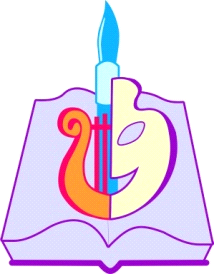 